Открытие нового ФАПА в деревне Верхнее Качеево!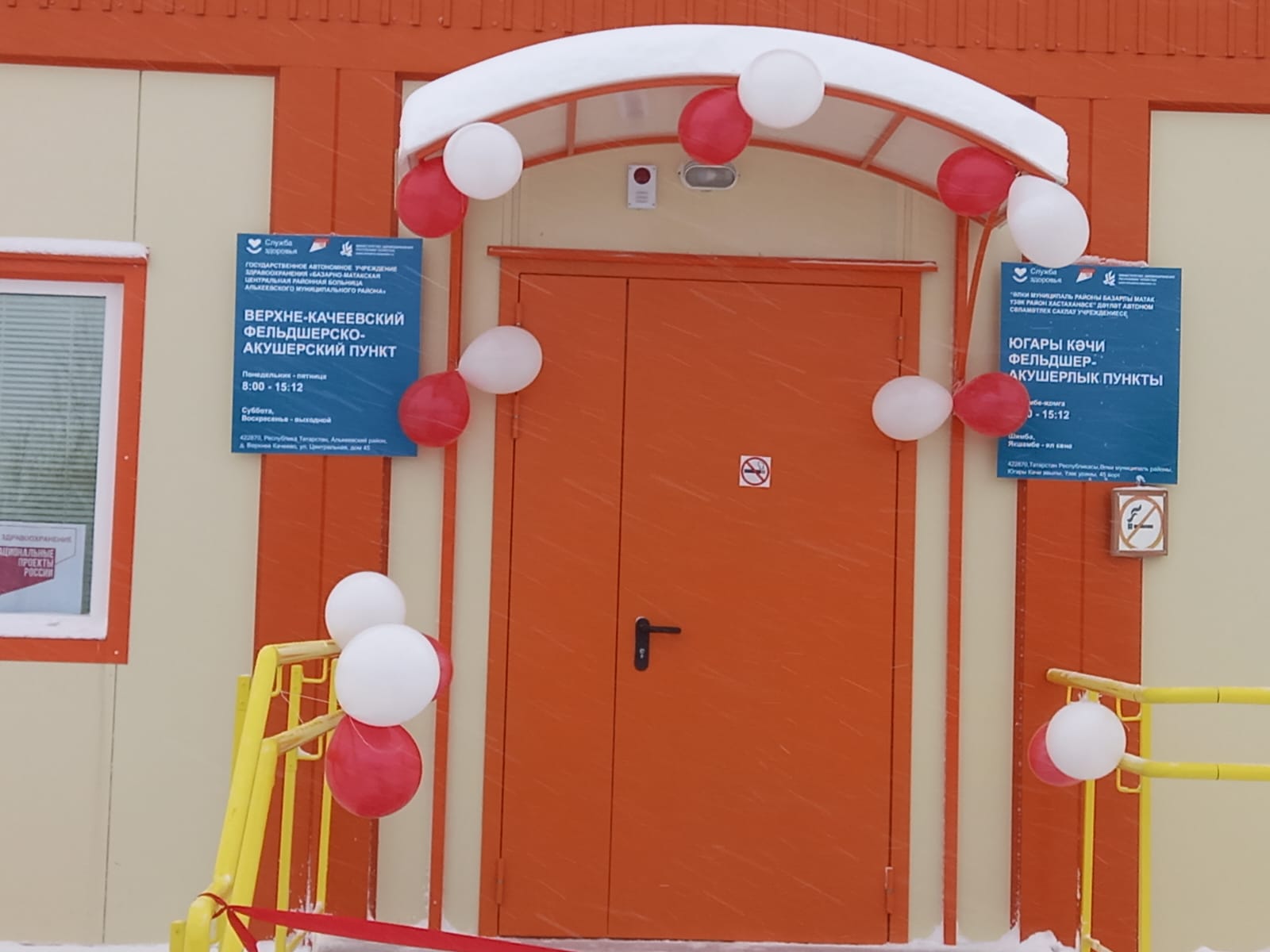 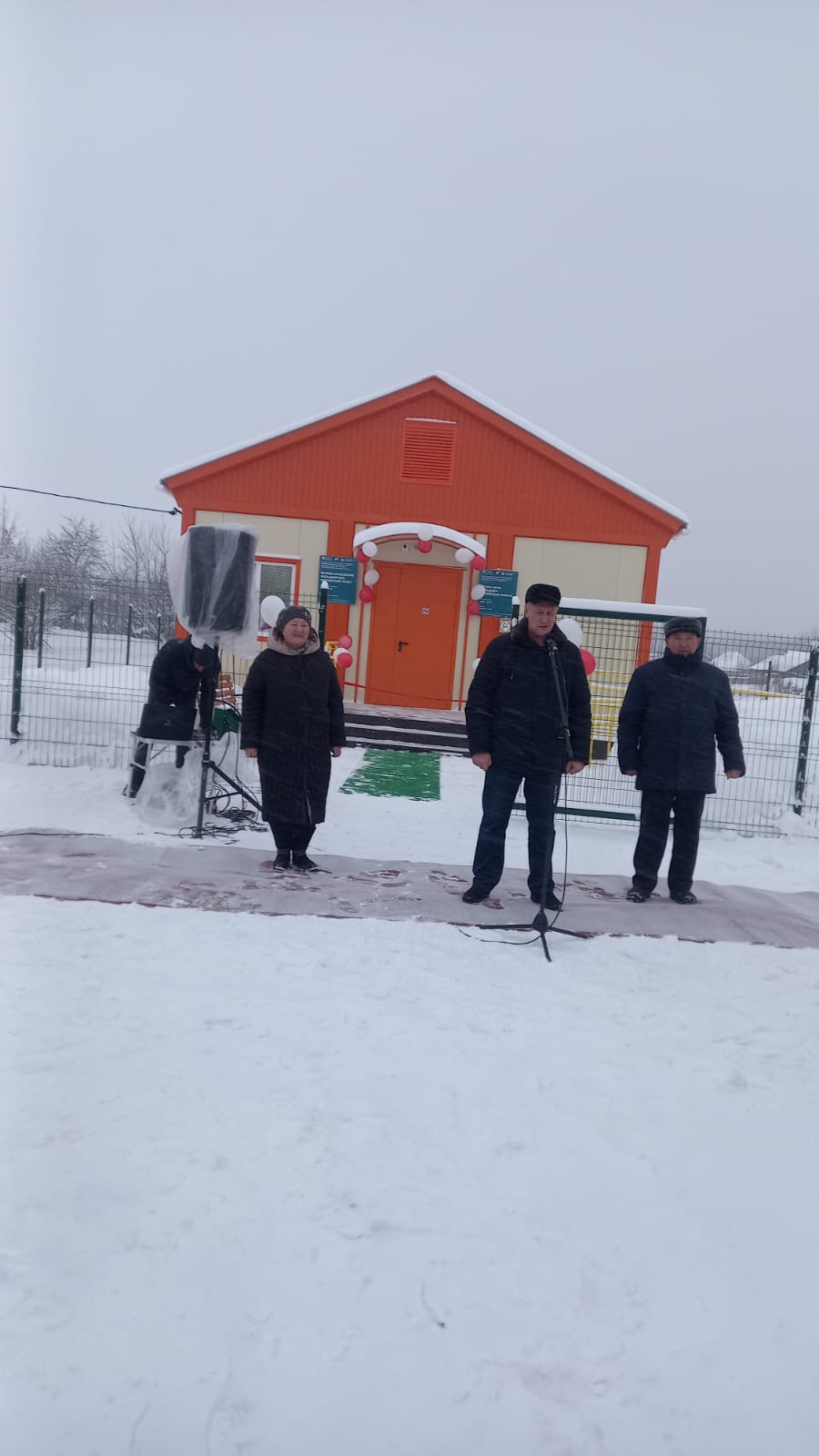 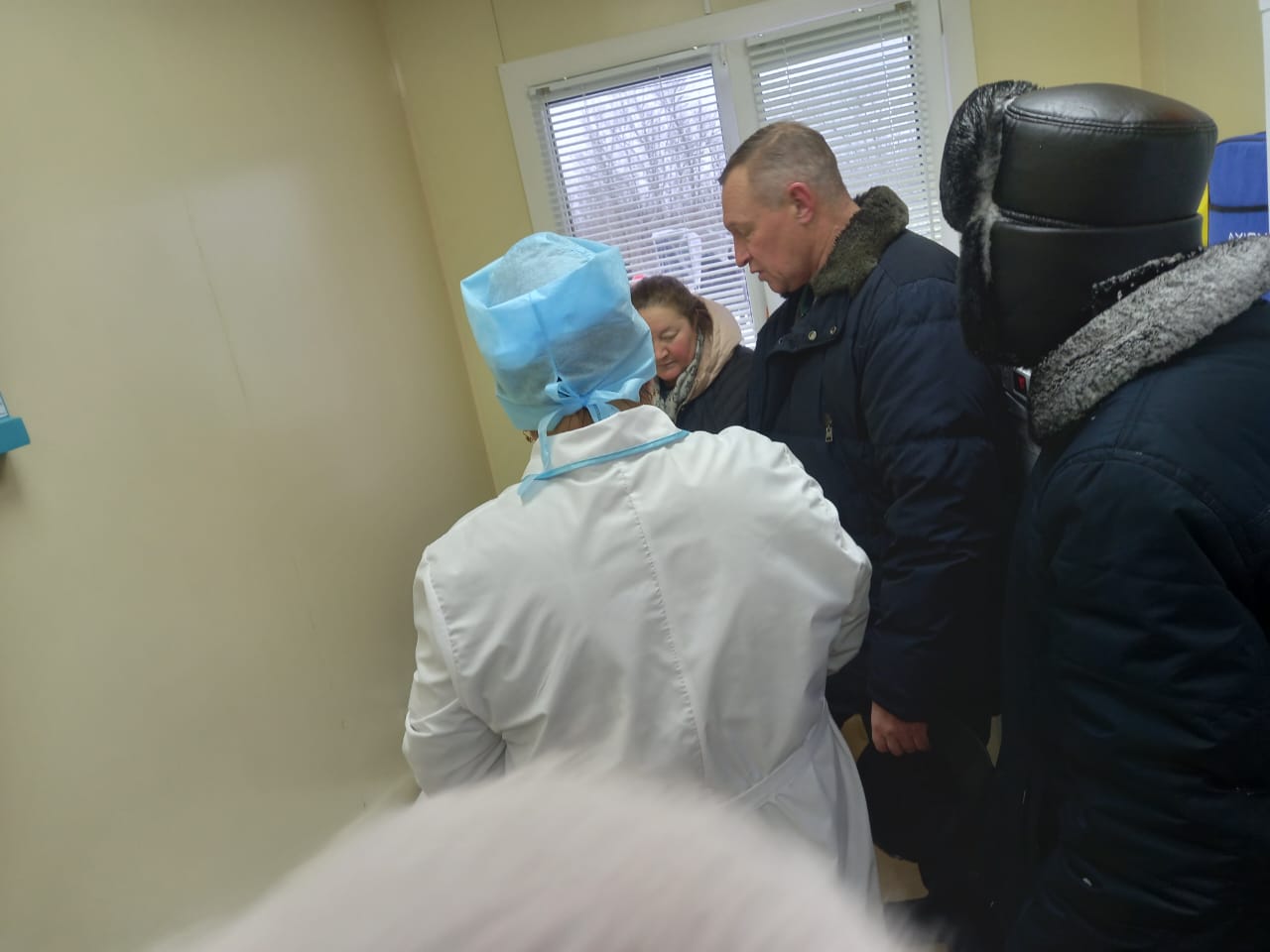 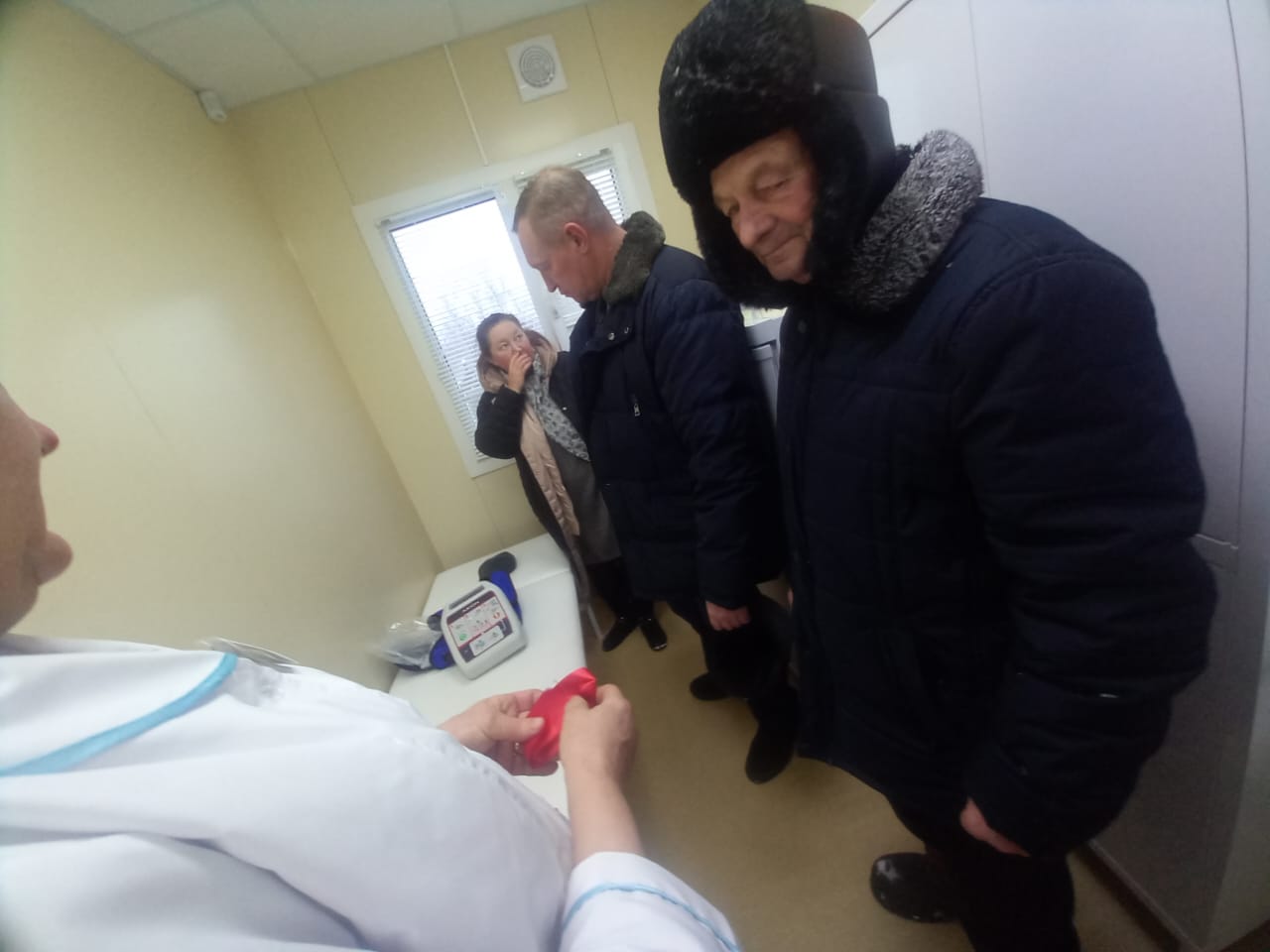 